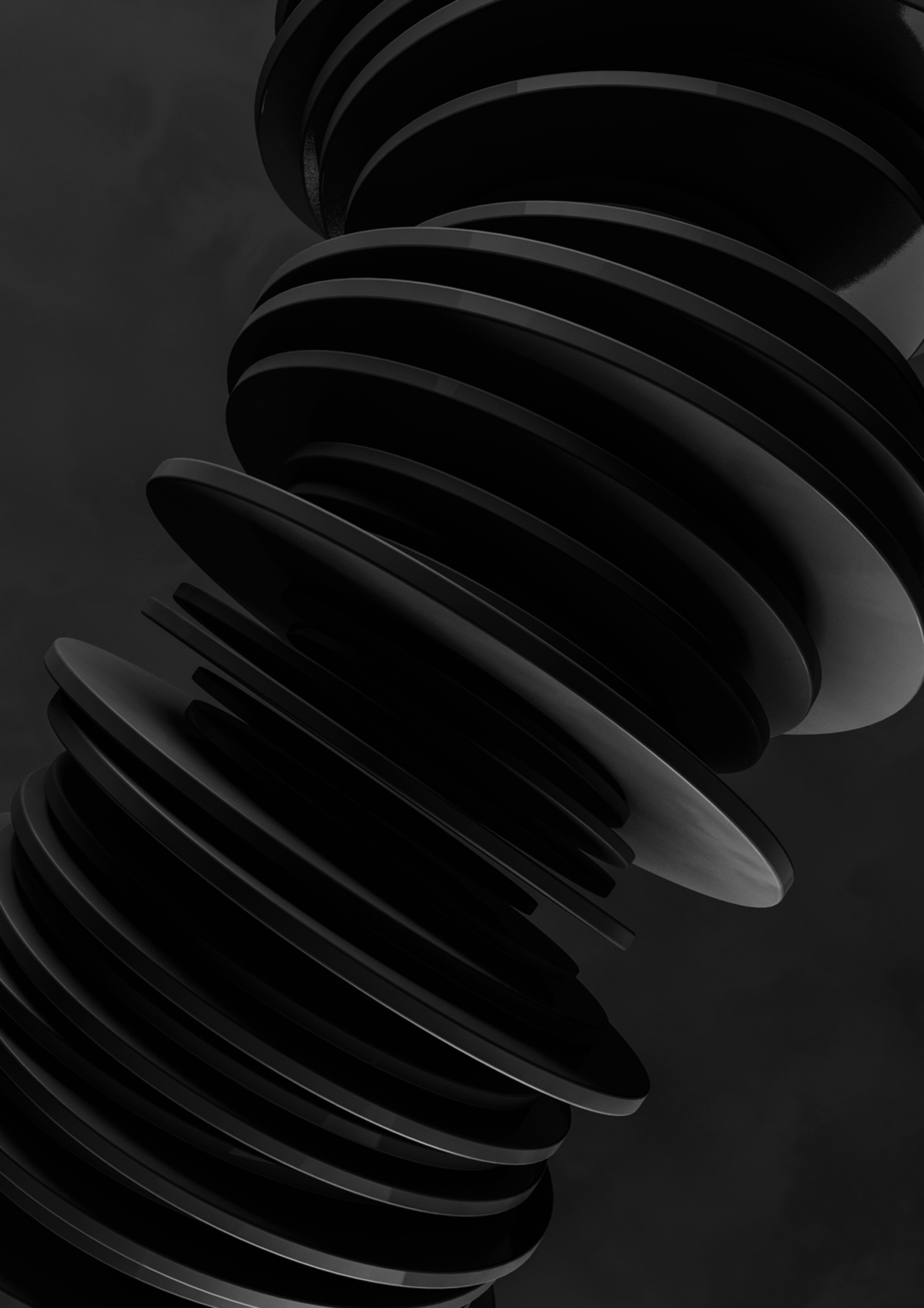 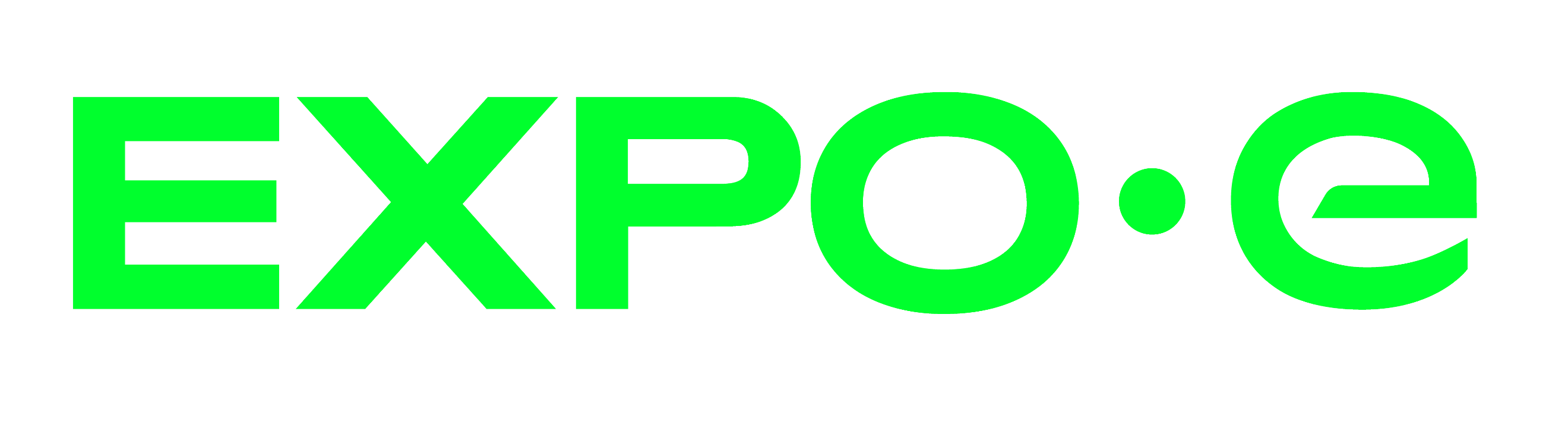 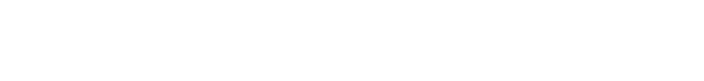 Partner Onboarding Training Options & Process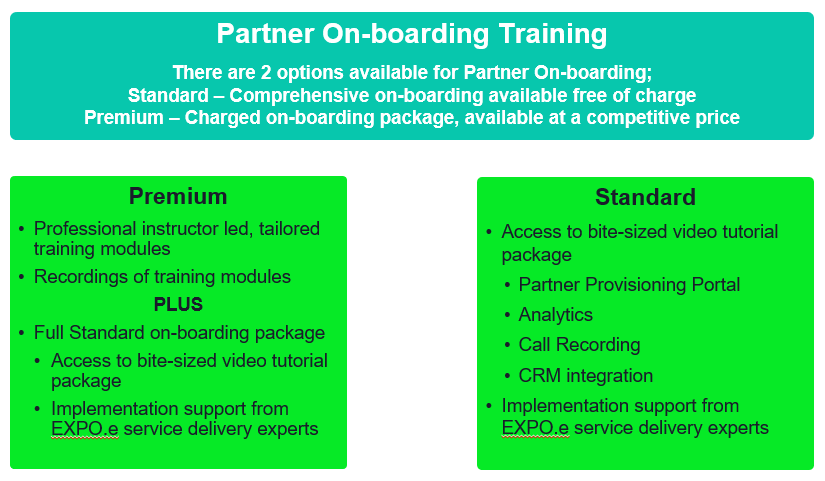 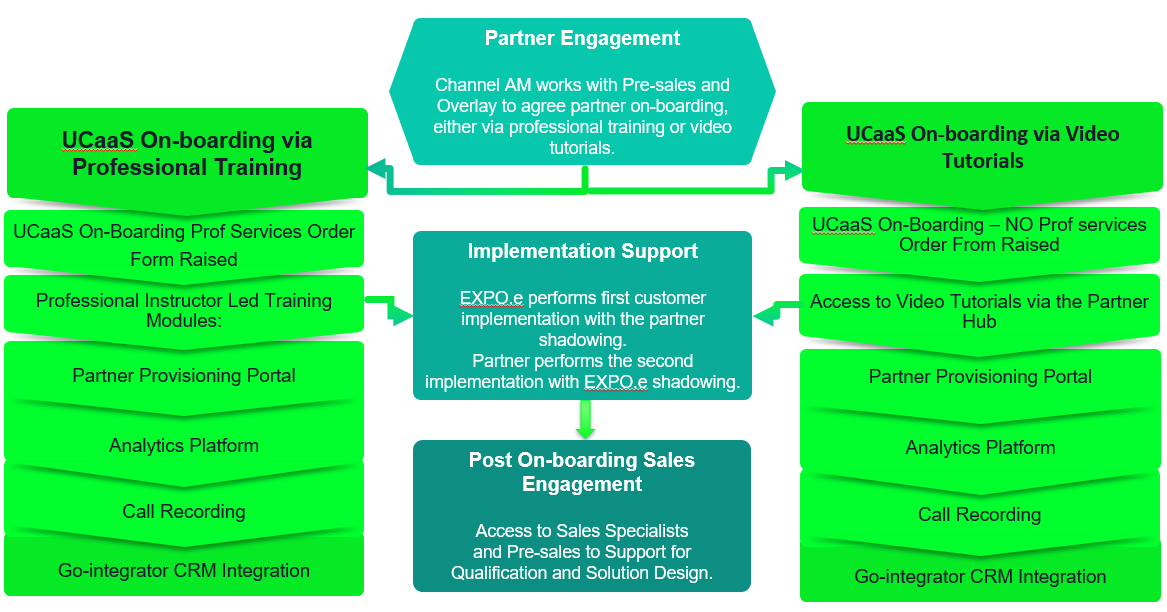 